BOARD OF ASSESSORS REGULAR MEETING AGENDAFebruary 27, 2023 @ 4:00 PMThe meeting scheduled on February 13, 2023 was cancelled and rescheduled for February 27, 2023Review and vote to approve meeting minutes from January 9, 2023 The next regular board meeting is scheduled for March 13, 2023Real Estate:Vote to approve January’s monthly list of real estate exemptions for FY23                           $2,875.00Vote for reassessment of the following properties for FY22;R10/11 Cranberry Meadow RdR09/3 Cranberry Meadow RdU26/13 Cranberry Meadow RdMotor Vehicle:Vote to approve 18+ abatement applications Vote to deny 1 abatement application	Vote to approve January’s monthly list of abatements for 2022				$301.74Vote to approve January’s monthly list of abatements for 2023				$24,724.87Vote to approve warrant and commitment for 2023-01					$1,259,865.53Vote to approve warrant and commitment for 2022-07					$10,319.78Vote to approve warrant and recommitment for 2011					$291.56Boat Excise:Vote to approve December’s monthly list of Boat Excise abatements			$38.00Old Business:Nothing at this timeNew Business:Anything else that may arise from the agenda posting to the meeting timeDiscuss the FY24 Budget requestsExecutive Session:The Board needs to enter executive session G.L. c. 30A, §21 (a) purpose 7 - To comply with, or act under the authority of, any general or special law or federal grant-in-aid requirements, citing the statutory right to privacy to discuss Applications for Statutory Exemptions (Ch 59 § 60) and Real Estate abatement applications (Chapter 59 § 59).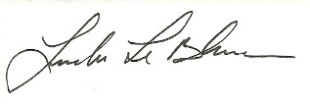 Linda LeBlanc, MAA